WstępTen dokument jest efektem prac badawczych w projekcie „Bliskie spotkania z kulturą” realizowanego przez Gminne Centrum Kultury w Grębowie, przy dofinansowaniu Narodowego Centrum Kultury w Warszawie, w ramach programu „Dom Kultury + Inicjatywy lokalne”. Strategicznym celem programu jest inicjowanie działań służących wzmocnieniu zaangażowania ośrodków kultury w życie społeczności lokalnej, odkrywaniu i rozwijaniu potencjału i kapitału kulturowego jej członków oraz kulturotwórczych zasobów społeczności. Program jest podzielony na dwa etapy. Pierwszy etap skupiony jest na diagnozie, natomiast drugi na realizacji oddolnych inicjatyw mieszkańców. Oba etapy są ze sobą powiązane poprzez upublicznienie treści diagnozy, która ma wspierać osoby i grupy zainteresowane zgłoszeniem inicjatywy w drugim etapie.Założeniem projektu „Bliskie spotkania z kulturą” było wzmocnienie zaangażowania społeczności lokalnych sołectw w gminie Grębów w tworzenie i wspólną realizację działań kulturalnych wynikających z ich potrzeb. Działania badawcze odbywały się w poniższych miejscowościach (kolejność alfabetyczna):JamnicaKrawceSiedliskoStaleWydrzaZabrnieZapolednikŻupawa ZasobyGrębów to rozległa gmina wiejska (186 kilometrów kwadratowych) zamieszkiwana przez niecałe 10000 mieszkańców (stan na 2019 rok) znajdująca się w najbliższym otoczeniu trzech istotnych ośrodków miejskich: Tarnobrzega, Stalowej Woli oraz Sandomierza.Na gminę Grębów składa się z 9 sołectw: Grębów, Jamnica, Krawce, Siedlisko, Stale, Wydrza, Zabrnie, Zapolednik, Żupawa. Większość terenów gminy to użytki rolne (47%) oraz tereny leśne (34%).W gminie funkcjonuje 8 placówek szkół podstawowych, a w Grębowie znajduje się ponadto jedynie w gminie liceum ogólnokształcące. W gminie funkcjonuje również Specjalny Ośrodek Szkolno-Wychowawczy, który wspiera rozwój dzieci i młodzieży z niepełnosprawnością intelektualną.W gminie prężnie działa Gminne Centrum Kultury z siedzibą główną we wsi Grębów. W każdym z sołectw GCK ma swoją infrastrukturę lub dostęp do użyczonej sali, dzięki czemu może realizować swoje funkcje społeczno-kulturalne blisko swojej społeczności rozrzuconej na rozległym obszarze. Gminne Centrum Kultury proponuje w ramach swojej działalności rozbudowaną ofertę: kulturalną (edukacyjna, artystyczna, impresaryjna, rozwój czytelnictwa), obywatelską (centrum informacji o sołectwach oraz kontakt z liderami i sołtysami), a także propaguje rozwój kultury fizycznej, dając dostęp do mini siłowni lub maszyn do ćwiczenia. Kluby Gminnego Centrum Kultury realnie pełnią funkcję lokalnych centrów aktywności obywatelskiej szeroko wspierających społeczności lokalne.Dzięki dużej aktywności i efektywności zespołu GCK (każde z sołectw ma wyznaczoną liderkę wspierającą rozwój klubu), centrum kultury na bieżąco diagnozuje potrzeby swojej społeczności lokalnej i animuje aktywności społeczno-kulturalne.Taki model funkcjonowania ośrodka kultury daje doskonałe podstawy, by jeszcze silniej wzmacniać ideę programu Dom Kultury+ Inicjatywy Lokalne, którego celem jest właśnie wzmacnianie relacji ośrodków kultury z mieszkańcami.DiagnozaDziałania badawcze trwały od marca do czerwca 2021 roku. Aż do połowy maja obowiązywały restrykcyjne ograniczenia, które wynikały z sytuacji epidemiologicznej wywołanej ogólnoświatową pandemią koronawirusa COVID-19, co znacząco utrudniło prowadzenie diagnozy. W związku z tym proces koordynowany był przez badaczy przez spotkania online i silnie angażował zespół centrum kultury do wykonywania zadań zaproponowanych przez zespół badawczy. Działania diagnostyczne realizowane były w gminnych sołectwach – poza wsią z siedzibą główną centrum kultury – Grębowa, tak by wzmocnić aktywność społeczności zgromadzonych wokół sołeckich klubów.W maju możliwe było zrealizowanie spotkań badawczych z liderami i mieszkańcami sołectw.Ostatecznie od marca do czerwca 2021 roku zrealizowano następujące ilościowe i jakościowe działania badawcze:Sondaż wśród mieszkańców w oparciu o Karty SołectwWywiady indywidualne z mieszkańcami Sołectw prowadzone przez liderki sołeckich klubów GCK (24)Stacjonarne warsztaty wydobywcze z mieszkańcami (8)Warsztaty wydobywczeCelem warsztatów wydobywczych było zidentyfikowanie potencjałów społecznych i zasobów kulturotwórczych w sołectwach oraz wzmocnienie zdolności lokalnych liderów do inicjowania oddolnych działań kulturalnych. W każdym z sołectw spotkanie przebiegało według podobnego schematu – przedstawienie idei programu DK+ Inicjatywy Lokalne, wydobycie zasobów i potencjałów sołectwa oraz nakreślenie kluczowych dla inicjatyw kulturalnych wątków, wokół których programowane mogą być inicjatywy lokalne. Poniżej znajduje się opis przebiegu poszczególnych spotkań wraz z rekomendacjami.JamnicaW trakcie spotkania pojawiły się następujące wątki, które mogą być inspiracją dla Inicjatyw Oddolnych:- Jamnica – tu jest dobrze. Nazwa miejscowości pochodzi prawdopodobnie od lisich jam znajdujących się kiedyś na ich terenie.
- lokalne legendy: oboranie Jamnicy chroni ją przed powodziami
- festyny, pikniki integrujące społeczność lokalną – od dawna, przez pandemię, ich nie było
- obrzędy tradycyjne świeckie i religijne – inscenizowane przez grupy mieszkanek i mieszkańców Grębowa, np.: obrzęd palmy, obrzęd wesela, obrzęd oczepin
- tradycyjne wartości – gwara, pieśni (unikatowe, zapisane w zeszytach, które za chwilę mogą zniknąć), kronikarskie odręczne notatki (np. byłego kościelnego w parafii), ale też innych mieszkańców
- przemiana z rolnictwa w przemysł – dzikie zwierzęta utrudniały rolnictwo
- bogactwo flory roślinnej i zwierzęcej – szczególnie lisy, dziki, ale też orzeł bielik 
- uszanowanie tradycji / otwarcie na nowość – kim są nowi mieszkańcy Grębowa?
- jakie są miejsca młodzieży?
- centrum rehabilitacyjne jako lokalny ważny punkt 
- Stanisława Mróz – grębowska artystka, inspiracja dla zespołu JamniczanekPOMYSŁYDyskusja z mieszkańcami wskazała wiele ciekawych obszarów dotyczących dziedzictwa, historii i życia społecznego mieszkańców, które warto wykorzystać w Inicjatywach Oddolnych. Poniżej znajdują się propozycje mieszkańców, na których warto bazować projektując swoje działanie:Wokół tradycji. Od Stanisławy Mróz – grębowskiej artystki – aż po Lisie Jamy, z których wywodzi się nazwa miejscowości. Dziedzictwo Jamnicy to świetne źródło, z którego każdy wątek mógłby być początkiem nowej Inicjatywy Oddolnej. Warto rozpoznać potencjał dla nowych obrzędów, z których inscenizacji słynie zespół Jamniczanek. Warto podjąć rozmowę ze starszymi mieszkańcami, by zachować gwarę, obrzędy, historie, które jeszcze są blisko mieszkańców, ale za chwilę mogą całkowicie zniknąć. Warto podjąć się zainicjowania zbiórki pamiątek mieszkańców, by zaangażować ich do dzielenia się historiami. Spacery historyczne, audiowizualne opowieści dokumentujące wyrazistą tożsamość sołectwa, warsztaty edukacyjne wokół teatru, rękodzieła, czy też świadomości ekologicznej to tylko niektóre z wątków, które wyłaniają się z pracy warsztatowej. 
Aby wzbogacić Inicjatywy Oddolne odwołujące się do powyższych wątków warto rozważyć współpracę na przykład z: etnografem/etnologiem, lokalnymi historykami i pasjonatami Grębowa, instruktorami: teatru, rękodzieła, edukatorami ekologicznymi, zespołami ludowymi, starszymi mieszkańcami, Kołami Gospodyń Wiejskich, grupami międzypokoleniowymi.Wokół nowoczesności. Jamnica jest też świadkiem dynamicznych zmian – pojawiają się nowi mieszkańcy, przybywających do gminy z sąsiednich miejscowości, czy też młodzieży, którą uczestnicy spotkania chcą aktywnie zapraszać do rozmowy, dialogu, współpracy. Jak pogodzić nowoczesność z tradycją w Grębowie? Czym jest nowoczesność dla mieszkańców, czym jest nowoczesność w ogóle? Czy przyjezdni mieszkańcy różnią się czymś od ludzi, którzy mieszkają tu od pokoleń? Warto zadać sobie te pytania myśląc o Inicjatywie Oddolnej – być może możliwe jest znalezienie odpowiedzi na niektóre z nich? 
Aby wzbogacić Inicjatywy Oddolne odwołujące się do powyższych wątków warto rozważyć współpracę na przykład z: reportażystą, socjologiem, dokumentalistą, zespołami ludowymi, artystami różnych dziedzin sztuki, młodzieżą, grupami międzypokoleniowymi.KrawceW trakcie spotkania pojawiły się następujące wątki, które mogą być inspiracją dla Inicjatyw Oddolnych:- Aktywności: impreza, wycieczki, kino, gry i zabawy dla dzieci, piknik i festyn dla rodzin, ogniska, warsztaty DIY (Do It Yourself – Zrób To Sam!) dla młodzieży
- altanka w lesie nieopodal klubu – wybudowana została przez młodzież
- BEZPIECZEŃSTWO – mimo luzowania obostrzeń uczestnicy warsztatu zwrócili uwagę, że wcale nie jest to utożsamiane z poczuciem bezpieczeństwa. Nad tym należy pracować i przygotować się, jeśli sytuacja znów się pogorszy
- działania dla rodzin – jeśli sytuacja się pogorszy warto zastanowić się nad działaniami, które mogłyby zrealizować rodziny w swoich domach, lub na swoim podwórku, po wcześniejszym instruktażu / dostarczeniu materiałów warsztatowych
- ciekawe miejsca i dziedzictwo: rzeka Łęg, zapora w Krawcach, lokalne Tartaki (również jako wsparcie sponsorskie!), Stadnina w Kędzie,
- osoby: Jarek Jarosz (Ninja Warrior); p. Kowal – były policjant, doskonały animator społeczności lokalnej 
- dawna nazwa Krawców – Zatrześnie (Zatrz(ę)śnie?)
- Inicjatywy Lokalne powinny posiadać zorganizowaną publiczność, tak by ludzie uwielbiający patrzeć na pasjonatów mogli czerpać z tego przyjemność!POMYSŁYDyskusja z mieszkańcami wskazała wiele ciekawych obszarów dotyczących dziedzictwa, historii i życia społecznego mieszkańców, które warto wykorzystać w Inicjatywach Oddolnych. Poniżej znajdują się propozycje mieszkańców, na których warto bazować projektując swoje działanie:Warsztaty DIY / ZTS | Do It Yourself / Zrób To Sam – dla młodzieży. Młodzież wykazała się szczególną aktywnością w trakcie spotkania udowadniając, że wystarczy odrobina przestrzeni i zaproszenie do rozmowy, i powstają fantastyczne pomysły. Warto rozważyć propozycję warsztatów DIY z różnych dziedzin skierowanych do tej grupy, która już dawała wyraz swoim umiejętnościom manualnym. Warto kontynuować rozmowę z tą grupą wiekową tworząc ofertę, która sprowadzi do miejscowości ciekawych instruktorów, a z drugiej strony pokaże, że jest przestrzeń do tego, by młodzi ludzie realnie współtworzyli Grębów i jego sołectwa, włączając swoje propozycje. Proces twórczy/warsztatowy warto udokumentować audiowizualnie, by po wszystkim pozostał ciekawy reportaż.
Aby wzbogacić Inicjatywy Oddolne odwołujące się do powyższych wątków warto rozważyć współpracę na przykład z: instruktorem DIY, majsterkowiczem – „złotą rączką”, dokumentalistą, fotografem, filmowcem, reportażystą, influencerem.Rodzice! Czas na/dla Was. Pandemia była trudnym czasem również dla dorosłych – rodziców dzieci i młodzieży, co dostrzegli właśnie młodsi uczestnicy spotkań. Edukacja prowadzona w trybie zdalnym sprawiła, że musieli oni pełnić dodatkowe role, do których często nie byli specjalnie przygotowani. Czas izolacji spędzony w tym samym gronie, na niewielkim obszarze, rodził też sporo napięć i stresu. Warto więc zatroszczyć się o nadszarpniętą kondycję rodzin, a szczególnie właśnie rodziców. Ciekawą propozycją wynikającą ze spotkania są warsztaty kierowane do osób dorosłych: 
- wzmacniające kompetencje (np. psychologiczne, pedagogiczne, mediatorskie), 
- rodzinne warsztaty z rękodziełem/DIY, majsterkowaniem, pracą w ogrodzie w celu zmniejszenia napięć/redukcji stresu.
Aby wzbogacić Inicjatywy Oddolne odwołujące się do powyższych wątków warto rozważyć współpracę na przykład z: instruktorami różnych dziedzin sztuki, młodzieżą, grupami międzypokoleniowymi, instruktorem DIY, majsterkowiczem – „złotą rączką”, psychologiem, coachem, pedagogiem, itp.Program aktywizacji seniorów – coś, co funkcjonowało dobrze przed pandemią, ze względu na obostrzenia działać nie mogło. Seniorzy to silna grupa w całej gminie, która w trakcie spotkania wskazała, że niezbędny dla ich dobrostanu jest powrót m.in. do aktywności: edukacyjnej, warsztatowej, wycieczkowej, rozrywkowej, artystycznej i sportowej. Osoby starsze są otwarte na to, by zaproponować im ciekawy program – warto, by Inicjatywy Oddolne, odpowiadały na tą potrzebę, a także zapewniały możliwość uczestnictwa jako publiczność – obserwowanie ludzi z pasją to również coś, co sprawia tej grupie dużo satysfakcji. Seniorzy w Grębowie to nie tylko doskonałe źródło wiedzy, informacji i zaangażowania, ale też doskonali kibice! 
Warto zadbać o szeroko zakrojoną akcję informacyjną dla mieszkańców, ze szczególnym uwzględnieniem właśnie seniorów, by udział w Inicjatywach Oddolnych dostarczył możliwie dużo rozrywki.SiedliskoW trakcie spotkania pojawiły się następujące wątki, które mogą być inspiracją dla Inicjatyw Oddolnych:- pandemia zmieniła i utrudniła życie, przede wszystkim to społeczne – trzeba zastanowić się jak przywrócić „normalne” życie, robić to stopniowo, małymi krokami
- dziedzictwo Lasowiaków – strój, kuchnia, gwara, zielarstwo, Lasowiacy dzisiaj – ilu ich jeszcze jest w Grębowie?
- warsztaty kulinarne
- dziedzictwo obrzędowe – unikatowe zeszyty z modlitwami i pieśniami (brak zeszytów nutowych)
- relacje z Dróg Krzyżowych / życia sakralnego z przeszłości – fotografie, filmy, opowieści
- ekohodowla / ekoturystyka / „pszczeli oddech”; hipoterapia, alpakoterapia, dogoterapia – natura jako lekarstwo na samotność, jako terapiaPOMYSŁYDyskusja z mieszkańcami wskazała wiele ciekawych obszarów dotyczących dziedzictwa, historii i życia społecznego mieszkańców, które warto wykorzystać w Inicjatywach Oddolnych. Poniżej znajdują się propozycje mieszkańców, na których warto bazować projektując swoje działanie:Wokół kultury. Od Lasowiaków i ich dziedzictwa – stroju, kuchni, gwary, zielarstwa, aż po obrzędy: religijne i świeckie. Niech bogate dziedzictwo kulturowe mieszkańców Grębowa będzie inspiracją dla wydarzeń: kulturalnych, społecznych, edukacyjnych i religijnych. Unikatowe zeszyty z modlitwami i pieśniami starszych mieszkanek powinny zostać zdigitalizowane, by kolejne pokolenia mogły się do nich odwołać. Warto też utrwalić autorskie wykonania tych pieśni, gdyż najczęściej brakuje im zapisów nutowych.
Aby wzbogacić Inicjatywy Oddolne odwołujące się do powyższych wątków warto rozważyć współpracę na przykład z: etnografem, animatorami, instruktorami teatru i innych dziedzin artystycznych, specjalistą ds. digitalizacji, muzykiem/dźwiękowcem, Kołami Gospodyń Wiejskich, itp.Wokół ekologii. Bliskość z naturą, mimo przemian społeczno-gospodarczych w Grębowie, to ważna wartość dla mieszkańców – dobrze, by wartość ta również uwidaczniała się w Inicjatywach Oddolnych. Hipoterapia, alpakoterapia, dogoterapia to tylko niektóre z form terapii używające kontaktu ze zwierzętami dla polepszania dobrostanu psychicznego człowieka, który znacząco został zachwiany przez pandemię koronawirusa. Warto zaangażować mieszkańców organizując warsztaty: z ekologicznych upraw, dbania o własny ogród, czy też spisywania i wykorzystania tradycyjnych rodzinnych przepisów.Aby wzbogacić Inicjatywy Oddolne odwołujące się do powyższych wątków warto rozważyć współpracę na przykład z: edukatorem ekologicznym, psychologiem, terapeutą, placówką terapeutyczną, Kołami Gospodyń Wiejskich, instruktorem teatru i/lub innych dziedzin sztuki.
Powyższe dwa wątki przeplatają się i wynikają z naturalnego rytmu wiejskiego życia, które z jednej strony jest dziedzictwem mieszkańców Grębowa (ze względu na przemiany przemysłowe), a z drugiej strony wciąż są im bliskie. Warto, by Inicjatywy Oddolne również starały się do tego dziedzictwa odwołać łącząc je.StaleW trakcie spotkania pojawiły się następujące wątki, które mogą być inspiracją dla Inicjatyw Oddolnych:- brak czasu! – co zrobić, by poświęcić swój czas? Jak angażować mieszkańców? Jak oswoić się z wychodzeniem z domu?
- integracja pocovidowa – trzeba się ruszyć ze swoich czterech kątów
- zaangażowanie dzieci w działania edukacyjne, warsztatowe, teatralne  przełoży się to na zaangażowanie całych rodzin
- skąd pochodzimy? Indywidualne historie mieszkańców Grębowa w różnych wymiarach (pamiętniki, wspomnienia, historie itp.)
- spacer historyczny – zarówno z faktami historycznymi i pamiątkami, ale też tymi rodzinnymi, czy odwołujący się do „wiejskich legend” krążących po wsi – np. ukradzione tory
- gwara i wartości tradycyjne – czy tradycja wciąż jest silna w Stale? Połączyć ze spacerem, ale też z pozyskaniem wiedzy na temat gwary, historii starszych ludzi.POMYSŁYDyskusja z mieszkańcami wskazała wiele ciekawych obszarów dotyczących dziedzictwa, historii i życia społecznego mieszkańców, które warto wykorzystać w Inicjatywach Oddolnych. Poniżej znajdują się propozycje mieszkańców, na których warto bazować projektując swoje działanie:Akcja MOBILIZACJA! Jak przekonać ludzi do wyjścia? Jak odzwyczaić ich od „nowej normalności”, która nakazuje się izolować? Jak przywrócić „dawne” relacje w społeczności – a może jak zbudować relacje „na nowo”? To tylko niektóre z pytań, na które warto poszukiwać odpowiedzi w trakcie Inicjatyw Oddolnych. 
Aby wykorzystać powyższy obszar warto podjąć działania, by te pytania wybrzmiewały już na etapie projektowania pomysłów integrujących społeczność – być może „integracja” musi zmienić nieco swoje znaczenie, skoro rzeczywistość wokół zmieniła się tak bardzo. Powyższy temat może być ciekawym punktem wyjścia do badań pamiętnikarskich, etnograficznych, socjologicznych. Nasza historia, nasza tożsamość. Tradycyjne wartości, pamięć ciekawych miejsc i spotkanie z osobistymi historiami – to tylko niektóre wątki, które pojawiły się na spotkaniu, a składają się na angażujący mieszkańców pomysł skupiony wokół ich tożsamości. Z osobistych historii i pamięci miejsc zabytkowych warto ułożyć scenariusz spaceru historycznego, który odbywać można indywidualnie (np. gdy zbiorowy spacer przez obostrzenia nie będzie mógł się odbyć) lub grupowo. Spacer może poprzedzać proces warsztatowy wzmacniający kompetencje mieszkańców chcących wziąć w nim udział z zakresu: fotografii, rejestracji i montażu wideo, tak by udokumentować i w sposób atrakcyjny upowszechnić ważne miejsca i ważne w Grębowie osoby.
Aby wzbogacić Inicjatywy Oddolne odwołujące się do powyższych wątków warto rozważyć współpracę na przykład z: reportażystą, montażystą, historykiem, etnografem, pasjonatami historii w Grębowie, influencerem, itp.Wydrza/wokół historii, polityki i tożsamości – o przemyśle w Grębowie, co zmienił nasze życie/W trakcie spotkania pojawiły się następujące wątki, które mogą być inspiracją dla Inicjatyw Oddolnych:- stworzenie przestrzeni dla spotkań z sąsiadami i obcymi ludźmi – tego brakuje przez pandemię – mobilne ławeczki Grębowskie /stworzone w warsztatach z eko palet, w barwach Lasowiaków/
- od rolnictwa do przemysłu – historia przemiany społecznej, gospodarczej, ekonomicznej – historie kopalni siarki Jeziórko; Zakłady Mięsne Nisko, itp. (dr. Janina Stadnik jako lokalna historyczka, p. Kozieł, p. Tabor)
- liderzy OSP mają kontakt do młodzieży lokalnej
- posiarkowe zrekultywowane obszary ’92 rok – po zamknięciu kopalni
- Dolańscy – torfiarnie, ceglarnie, dzisiaj ośrodek szkolno-wychowawczy
- Kościół parafialny jako dobre źródło informacji
- zbiórka zdjęć i pamiątek – miejsca kiedyś i dziś, artefakty w rękach mieszkańców / stworzenie tablic informacyjnych dla osób i miejsc istotnych w warsztatach – NIE KUPOWAĆ GOTOWYCH! – tabliczki np. kapliczek, cmentarza wojennego itp.
- polityczne dyskusje funkcjonowania ziemi Grębowskiej – we współpracy z radnymi i innymi liderami politycznymi zorganizować cykl dyskusji/warsztatów/lekcji
- szkółka jazdy konnej (hipoterapia) jako odpowiedź na potrzeby mieszkańców – bliskość z naturą, relaks psychologiczny
- historia 2-krotnego spalenia Wydrzy!POMYSŁYDyskusja z mieszkańcami wskazała wiele ciekawych obszarów dotyczących dziedzictwa, historii i życia społecznego mieszkańców, które warto wykorzystać w Inicjatywach Oddolnych. Poniżej znajdują się propozycje mieszkańców, na których warto bazować projektując swoje działanie:Mobilna przestrzeń spotkań. Możliwość spotkań została ograniczona ostatnimi czasy obostrzeniami sanitarnymi, ale już wcześniej mieszkańcy zauważali w tym obszarze zmiany – brak w przestrzeni publicznej jest miejsc, w których w niezobowiązujący sposób można spotkać się z innymi ludźmi. Z jednej strony warto wykorzystać tutaj istniejącą infrastrukturę np. altanek we wszystkich sołectwach, programując akcję systematycznych spotkań sąsiedzkich, a z drugiej strony może być to okazja do stworzenia „mobilnych ławeczek sąsiedzkich”, które mogłyby zostać stworzone z eko-palet w procesie warsztatowym dla majsterkowiczów. Warto zatroszczyć się o to, by ławeczki te wyróżniały się lokalnym dziedzictwem – np. barwami, czy ozdobami nawiązującymi do tradycji Grębowa, np. barw stroju Lasowiaków.
Aby wzbogacić Inicjatywy Oddolne odwołujące się do powyższych wątków warto rozważyć współpracę na przykład z: majsterkowiczem – „złotą rączką”, instruktorem DIY (Zrób To Sam), animatorzy różnych dziedzin artystycznych, oddziałami OSP, Kołami Gospodyń Wiejskich, grupami sąsiedzkimi, młodzieżą, itp.Nasza historia – od rolnictwa do przemysłu. Wątkiem dominującym była tutaj przemiana Grębowa, która dokonała się przez pojawienie się silnych przedsiębiorstw, które dały zatrudnienie mieszkańcom. To przełożyło się na zmiany w standardzie życia mieszkańców, ale też zmieniła jego rytm. Warto zastanowić się jakie pamiątki związane z tymi przedsiębiorstwami znajdują się jeszcze w posiadaniu mieszkańców, warto zebrać historię od ludzi jak te przedsiębiorstwa wpłynęły na życie ich, ich przodków, ich rodzin. Jeśli pojawi się potrzeba upamiętnienia jakichś miejsc lub wydarzeń tablicami pamiątkowymi – warto zaprosić mieszkańców do tego, by je współtworzyli w jakimś ciekawym procesie twórczym, artystycznym.Aby wzbogacić Inicjatywy Oddolne odwołujące się do powyższych wątków warto rozważyć współpracę na przykład z: historykiem, etnografem, influencerem, mieszkańcami Grębowa, seniorami, oddziałami OSP, Kołami Gospodyń Wiejskich, grupami sąsiedzkimi, młodzieżą, itp.ZabrnieW trakcie spotkania pojawiły się następujące wątki, które mogą być inspiracją dla Inicjatyw Oddolnych:- konieczność wzmocnienia więzi sąsiedzkich
- silna tożsamość mieszkańców – istotne wsie, bardzo ważne też przysiółki – skąd pochodzimy, kim jesteśmy, dokąd zmierzamy?
- przywrócenie życia społecznego wyłączonego przez pandemię – domy jako twierdze przez ograniczenia
- rajd rowerowy – duża aktywność fizyczna mieszkańców w połączeniu z ciekawymi miejscami = trasa rajdu / mapa ciekawych miejsc
- wsparcie niemobilnych mieszkańców – gotowanie dla seniorów, rozmowa z seniorami, szeroko rozumiane udzielanie pomocy potrzebującym 
- „ogniska społecznościowe” – jako nowe ogniska „wirusa”, odczarowanie złych skojarzeń
- OSP – sygnał straży pożarnej jako sygnał mobilizacyjny
- od rolnictwa do przemysłu – historia przemian GrębowaPOMYSŁYDyskusja z mieszkańcami wskazała wiele ciekawych obszarów dotyczących dziedzictwa, historii i życia społecznego mieszkańców, które warto wykorzystać w Inicjatywach Oddolnych. Poniżej znajdują się propozycje mieszkańców, na których warto bazować projektując swoje działanie:Ogniska społecznościowe. Pandemia i ograniczenia epidemiologiczne zaburzyły życie społeczne. Warto podjąć próbę przywracania naturalnego jego rytmu, np. poprzez organizację serii bardzo lokalnych, zaplanowanych i zapowiedzianych mieszkańcom wcześniej „ognisk społecznościowych” rozlokowanych po wszystkich sołectwach. Wykorzystując miejsca powszechnie znane mieszkańcom jako atrakcyjne do spotykania się oraz bezpieczne do zorganizowania ogniska, stworzyć okazję do spotkania się – o ile oczywiście sytuacja epidemiczna będzie na to pozwalała. „Ogniska społecznościowe” mogą być akcją towarzyszącą Inicjatywom Lokalnym – odpowiedzią na potrzebę spotkania się i świętowania, która właściwie na każdym spotkaniu wybrzmiewała jako priorytetowa.
Aby powyższe działanie było w pełni zgodne z priorytetami programu DK+ Inicjatywy Lokalne należy organizować je w oparciu o zaangażowanie mieszkańców – dajemy okazję do spotkania, „kiełbaskę” weź ze sobą! Warto ponadto skupić się na możliwie szerokim upowszechnieniu informacji na temat mapy i harmonogramu takich wydarzeń – marketing szeptany i/lub informacja w skrzynce pocztowej każdego mieszkańca.Aktywna mobilizacja! Mieszkańcy Grębowa lubią czas spędzać aktywnie. Warto to wykorzystać! Rajdy rowerowe oraz spacery historyczne po miejscach ważnych dla mieszkańców i ich dziedzictwa kulturowego to ciekawa inspiracja dla Inicjatywy Oddolnej. Warto zastanowić się gdzie takie miejsca się znajdują i spisać to tworząc plan takiego spaceru/rajdu. Przy tej okazji warto zwrócić uwagę na potrzeby osób mało mobilnych – seniorów, osób schorowanych, czy z innych powodów nie mogących w tego typu wydarzeniu uczestniczyć. Rajd rowerowy/spacer historyczny może takie osoby również umieścić na swojej mapie – tak, by Inicjatywa Oddolna była też okazją do udzielenia im wsparcia: towarzyskiego, społecznego, czy też dbającego o ich podstawowe potrzeby. Sygnał Ochotniczej Straży Pożarnej to sygnał wywołujący mobilizację!
Aby wzbogacić Inicjatywy Oddolne odwołujące się do powyższych wątków warto rozważyć współpracę na przykład z: OSP w sołectwach, historykiem, pasjonatami historii w Grębowie, seniorami, GOPS w Grębowie i ich pracownikami socjalnymi, animatorami itp.ZapolednikW trakcie spotkania pojawiły się następujące wątki, które mogą być inspiracją dla Inicjatyw Oddolnych:- (Za)polednik / Zapole – historia nazwy miejscowości – dużo pól i dębów
- Nowy Grębów – dawny PGR
- Dolański – obszarnik, ziemianin, hrabia? Kim był Dolański? Kim były kobiety Dolańskich? Dolańscy i ich dziedzictwo (młyn, gorzelnia) kiedyś i dzisiaj / lokalne legendy: biały zając Dolańskiego / duch Dolańskiego. Grób Dolańskiego znajduje się na cmentarzu w Grębowie. Żyjący, adoptowany syn Dolańskiego, wciąż żyje.
- Jeziórko – kopalnia siarki / Stowarzyszenie Siarkowianie – zrzeszenie ludzi wysiedlonych, którzy chcieliby przywrócenia ziem, które utracili przez kopalnię 
- Kędzie – przysiółek Krawców – osada niemiecka Forstadt z czasów Wojen Światowych / okopy z II Wojny Światowej – mroczne karty Wojen Światowych – historie z życia wzięte, np. historia o chowaniu się w życie przed nadchodzącym frontem i agresywnymi żołnierzamiPOMYSŁYDyskusja z mieszkańcami wskazała wiele ciekawych obszarów dotyczących dziedzictwa, historii i życia społecznego mieszkańców, które warto wykorzystać w Inicjatywach Oddolnych. Poniżej znajdują się propozycje mieszkańców, na których warto bazować projektując swoje działanie:Śladem Dolańskich. Śladem historii. Ród Dolańskich jest znakomitej większości mieszkańców Grębowa znany. Pałacyk, który niegdyś należał do Seweryna Dolańskiego służy dziś jako siedziba ośrodka szkolno-wychowawczego, w którym uczą się dzieci i młodzież z niepełnosprawnością intelektualną. Warto eksplorować dziedzictwo Dolańskich i wykorzystać je jako inspirację dla Inicjatyw Oddolnych, być może mieszkańcy wciąż posiadają w swoich domach pamiątki, które w jakiś sposób do tego dziedzictwa nawiązują. Historia to jednak nie tylko Dolańscy, a Wojny Światowe, które odcisnęły piętno na miejscowości i ich mieszkańcach. To też historie zwykłych ludzi, których zmieniający się rytm życia, w tak szybko modernizującym się świecie jest ciekawym bodźcem do pozyskania informacji dla badań etnograficznych. 
Efekty powyższych eksploracji historycznych i etnograficznych mogą być źródłem inspiracji dla ekspresji artystycznych – inscenizacji teatralnych i/lub obrzędowych, obrazów, murali, warsztatów graficznych itp.
Aby wzbogacić Inicjatywy Oddolne odwołujące się do powyższych wątków warto rozważyć współpracę na przykład z: historykiem, etnografem, pasjonatami historii z Grębowa, artystami wizualnymi/grafikami, instruktorami teatru lub dziedzin artystycznych, itp. ŻupawaW trakcie spotkania pojawiły się następujące wątki, które mogą być inspiracją dla Inicjatyw Oddolnych:- piknik, może na zakończenie lata (wakacjada) – działania artystyczne, muzyczne angażujące np. KGW; 
- „życie na posesji” – które powoli wraca do normy, można częściej wychodzić ze swojego domu; 
- silna tożsamość lokalna i przywiązanie do lokalnej ziemi, pochodzenia i miejsca zamieszkania; 
- rolnictwa jest już dość mało, rytm życia nie jest dyktowany przez pracę na polu; 
- „spotkania przy płocie” – przez ograniczenia bliższe życie społeczne było z tymi, którzy byli najbliżej nas; 
- święto rodziny (jako przykład dobrego wydarzenia na terenie sołectwa); zagadka pochodzenia nazw sołectw, w tym Żupawy (trzy różne teorie);
- lokalne legendy – żółte brzuchy kontra parasole / wóz z ukradzioną wódką schowany w rzece, która odkryła jego tajemnice przez odklejone etykiety; 
- miniteatr – angażujący osoby chcące wystąpić, mieszkańców, najlepiej w sceny bliskie życiu społeczności, do tego opowiadane gwarą; „rozmowy przy piórach” – spotkania przy tradycyjnie wspominanym przez mieszkańców „darciu pierza” – oddzieraniu chorągiewek piór od stosin oraz oddzielanie puchu; 
- twórczość artystyczna na ulicach, placach, chodnikach, ścianach – twórczość wykonywana kredą lub inną nieinwazyjną metodą, która nie niszczy powierzchni malowanych.POMYSŁYDyskusja z mieszkańcami wskazała wiele ciekawych obszarów dotyczących dziedzictwa, historii i życia społecznego mieszkańców, które warto wykorzystać w Inicjatywach Oddolnych. Poniżej znajdują się propozycje mieszkańców, na których warto bazować projektując swoje działanie:Tożsamość. Silna tożsamość lokalna i przywiązanie do pochodzenia i wartości tradycyjnych były akcentowane jako ważne w trakcie spotkania. Część wątków została doprecyzowana – jako ciekawe wskazano: lokalne legendy, tradycje, historię, gwarę (traktowana jednak jako coś, co raczej już przemija, więc pytaniem otwartym jest czy należy za wszelką cenę ją zachowywać!). Inscenizowane scenki teatralne odwołujące się do tych wartości, realizowanie reportaży i przeprowadzanie rozmów z mieszkańcami różnych grup (seniorzy, osoby wracające z emigracji, mieszkańcy miejscowości od wielu pokoleń) – również w gronie międzypokoleniowym. Aby wzbogacić Inicjatywy Oddolne odwołujące się do powyższych wątków warto rozważyć współpracę na przykład z: etnografem/etnologiem, lokalnymi historykami i pasjonatami Grębowa, reportażystą, instruktorami teatru, itp.Święto rodziny – wydarzenie integrujące (piknikowe, festynowe) przeznaczone zarówno dla rodziny rozumianej jako podstawowa jednostka społeczna, ale też szerzej – rodziny społeczności Żupaw. Pandemia wymagała wielu wyrzeczeń w prowadzeniu życia społeczno-kulturalnego, niech Inicjatywy Oddolne będą narzędziem do tego, by powoli to życie przywracać do normy. Warto przy tej okazji proponować wydarzenia włączające mieszkańców w sposób oddolny – promocja poprzez marketing szeptany, bezpośredni; współtworzenie wydarzeń z wyżywieniem bardziej jako okazji do spotkania i rozmowy niż do stworzenia festynu z nieodpłatnymi wyżywieniem. Warto, by festyny/pikniki łączyły ze sobą inne wątki związane z dziedzictwem i historią Grębowa. 
Aby wzbogacić Inicjatywy Oddolne odwołujące się do powyższych wątków warto rozważyć współpracę na przykład z: animatorami różnych dziedzin artystycznych i rekreacyjnych, pasjonatami historii Grębowa, historykiem, seniorami, grupami międzypokoleniowymi itp.Sondaż badawczySondaż badawczy był elementem towarzyszącym i uzupełniającym pozyskane dane w etapie badawczym. Każda z liderek Klubów GCK otrzymała zadanie przeprowadzenia trzech rozmów pogłębionych z mieszkańcami i sporządzenia z nich notatek. Zadanie badawcze zostało wykonane wzorcowo, a zgromadzony materiał jest ciekawym uzupełnieniem dla warsztatów wydobywczych. Każda rozmowa przebiegała zgodnie ze scenariuszem rozmowy dołączonym poniżej:Scenariusz rozmowy w trakcie spaceru badawczego / indywidualnej rozmowy badawczej osobistej lub telefonicznejInstrukcja:Nie zawsze musisz zadać wszystkie pytania. Jeśli rozmówca nie chce na jakiś temat rozmawiać, to nic złego się nie dzieje, można przejść do kolejnych pytań.Jeśli z inicjatywy rozmówcy pojawi się jakiś temat, który wykracza poza scenariusz rozmowy, możesz przez chwilę o nim porozmawiać! Pamiętaj jednak, by potem wrócić do scenariusza.Rozmowę w miarę możliwości nagraj – poinformuj o tym swojego rozmówcę! Jeśli nagranie nie jest możliwe – rób notatki!Jeśli masz pytania co do scenariusza rozmowy – zadzwoń! Łukasz Dziuba, tel. 507-320-338 SCENARIUSZW ramach rozmowy można zadać napotkanym osobom wszystkie lub część z poniżej zapisanych grup pytań: SołectwoZ czym się Panu(i) kojarzy SOŁECTWO? Co jest charakterystyczne dla Pana(i) w jego najbliższej okolicy?Czy czegoś w SOŁECTWIE brakuje? Jakichś miejsc/wydarzeń/możliwości? Ma Pan(i) możliwość dokonania w SOŁECTWIE dwóch zmian – jednej malutkiej, a drugiej bardzo dużej. Co by to było? Ocena tego co jest małą a co dużą zmianą pozostaje do Pana(i)!Czy w SOŁECTWIE dzieje się coś ciekawego? Co takiego?MieszkaniecGdzie spędza Pan(i) swój czas, żeby odpocząć? W jakich miejscach tutaj lokalnie, a w jakich miejscach w innych miejscowościach? Czy jest coś, co lubi Pan(i) robić, czemu lubi Pan(i) poświęcać swój czas? Mogą to być hobby, zainteresowania, pasje. A czy jest coś, co lubił(a) Pan(i) robić, ale nie ma Pan(i) obecnie na to czasu (porzucone pasje)?Co zamierza Pan(i) robić w najbliższy weekend? (ew. Jak Pan(i) spędziła ubiegły weekend?)Sołectwa w mieszkańcachCzy jest w SOŁECTWIE coś, z czego jest Pan(i) dumny/a? Czy jest w SOŁECTWIE coś, czego osoba spoza SOŁECTWA mogłaby pozazdrościć tutejszym mieszkańcom? Gdyby Pan(i) wyprowadził się na samotną wyspę, czego najbardziej brakowałoby Pan(i) tutaj z SOŁECTWA?Czy w SOŁECTWIE żyje się dobrze? Co musiałoby się zmienić, żeby w SOŁECTWIE żyło się lepiej?Mieszkaniec w SołectwachCzy pamięta Pan(i) coś ciekawego, co działo się SOŁECTWIE lub było z związane z SOŁECTWEM? Proszę mi o tym krótko opowiedzieć – co to było? Kiedy to się działo?Jakie ma Pan(i) skojarzenia z Gminnym Centrum Kultury w Grębowie? Co to za instytucja? Czy Pana(i) drogi krzyżują się z centrum kultury w jakiś sposób? W jaki?WnioskiSołectwaPrzeprowadzone rozmowy wskazują na dużą różnorodność, która charakteryzuje każde z sołectw. Ta różnorodność może utrudniać planowanie wspólnych, międzysołeckich inicjatyw, dlatego jeśli takie się pojawią – warto je wspierać. Mieszkańcy pozytywnie oceniają instytucje i organizacje publiczne gospodarujące ich życiem w sferze edukacji, kultury i administracji. Jako szczególnie ważne dobro wskazują bogactwo lokalnej fauny i flory – oraz szczególne walory przyrodnicze. Pytani o braki najczęściej wskazywali okazje do spotykania się, rozmawiania, integracji – trudno się temu dziwić, skoro ten obszar najsilniej zmienił się przez ograniczenia wywołane pandemią koronawirusa.A czego, zdaniem rozmówców, ludzie niemieszkający w grębowskich sołectwach mogą im zazdrościć? Ludzi. Bliskich relacji, zaufania, życzliwości, chęci do pomocy. Ta odpowiedź właściwie powtarzała się niezależnie od miejsca, gdzie pytanie zostało zadane.Warto podkreślić, że właściwie wszyscy wskazywali na dużą satysfakcję i pozytywne skojarzenia ze swoimi sołectwami – nawet, jeśli czasem muszą sięgać po rozrywkę i rekreację do sąsiednich miejscowości – Tarnobrzega, Stalowej Woli czy też Sandomierza. MieszkańcyBadani pytani o miejsca spędzania swojego czasu wskazywali na ograniczenia wywołane pandemią, które wymuszają spędzanie go tak naprawdę w domu lub w gronie bliskich znajomych. Jako miejsca, w których znajdują rozrywkę i rekreację wskazywali inne miejscowości – miasta: Tarnobrzeg, Stalową Wolę oraz Sandomierz. Warto obserwować ciekawe inicjatywy kulturalne i społeczne w tych miejscowościach, by szukać inspiracji dla nowych inicjatyw.Warto zwrócić uwagę na odpowiedzi, których mieszkańcy sołectw udzielali, gdy byli pytani o jakieś wydarzenie, które szczególnie zapadło im w pamięć, które kojarzą ze swoim sołectwem. Oprócz ciekawych wydarzeń festynowych i lokalnych świąt (Dzień Pieroga, Dzień Naleśnika, dożynki, klubowe spotkania, święta okolicznościowe – dzień matki, babci, dziecka, itp.), to często zwracali uwagę na mobilizujące zrywy w obliczu zmierzenia się z sytuacją zagrożenia (np. walka z powodzią) lub z sytuacją wymagającą solidarności społecznej (budowa kościoła przez mieszkańców). Warto pamiętać o tej niezwykłej sile mobilizacji programując Inicjatywy Oddolne – być może uda się ją wykorzystać? Jakim aktywnościom mieszkańcy lubią poświęcać swój czas? Przede wszystkim spędzają go aktywnie, bo sport to jedna z nielicznych aktywności, która spełniając określone warunki, mogła być w restrykcjach sanitarnych realizowana. Brakuje natomiast aktywności stricte społecznych – nastawionych na spotkania, świętowanie, integrację. Jeśli tylko pandemia na to pozwoli, należy realizować takie wydarzenia w Inicjatywach Oddolnych – ośrodek kultury to w końcu bijące serce życia społeczno-kulturalnego społeczności lokalnych.Rekomendacje do konkursu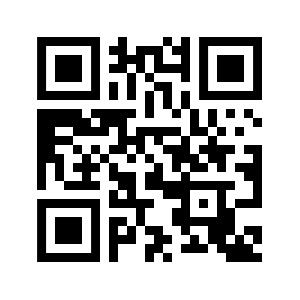 W trakcie warsztatów powstały zarysy pomysłów na Inicjatywy Oddolne – potraktuj je jako baza inspiracji! Jeśli Twój pomysł czerpie inspirację z pomysłów stworzonych w trakcie warsztatów – wyraźnie to zaznacz, opisując swoje działanie. Zachęcamy do łączenia różnych wątków, a liderów do współpracy oraz angażowania odbiorców już na etapie tworzenia pomysłów!Pandemia wciąż trwa. Mimo, że aktualnie obostrzenia są luzowane, możliwe jest, że powrócą. Warto, by każdy pomysł miał plan awaryjny, który umożliwi jego realizację w reżimie sanitarnym lub lockdownie. (niektóre z narzędzi, które warto rozważyć: spotkania online, nagrania i fotografie smartfonem, samodzielne/rodzinne przejścia szlakami historycznymi relacjonowane fotografiami lub opowiadaniami, pakiety warsztatowe dostarczane do domu, ograniczona liczba osób na wydarzeniu, większa liczba terminów warsztatów/wydarzeń, wydarzenia „objazdowe”)To, że jakiś pomysł pojawił się w jednym sołectwie, a nie pojawił się w innym, nie oznacza, że może wydarzyć się tylko w tym pierwszym! Pomysły to inspiracja. Jeśli jakiś pomysł odpowiada na potrzeby mieszkańców innej części Grębowa, innego sołectwa – wykorzystaj go! Mieszkańcy wszystkich sołectw Grębowa niezwykle cenią sobie swoją tożsamość oraz pochodzenie i historię. Warto, by Inicjatywy Oddolne odwoływały się do tych wartości i starały się je eksponować, dokumentować oraz upowszechniać. Niezależnie od autorskich pomysłów mieszkańców, by zrealizować powyższy cel warto, by Inicjatywy Oddolne miały swoją przestrzeń na stronie internetowej GCK.Grębów to bardzo rozległa gmina z silnymi społecznościami lokalnymi. Warto docenić zaangażowanie mieszkańców i wspierać warunki, w których Inicjatywy Oddolne realizowane będą w każdym z sołectw, które zaangażowały się w badania – w miejscach bliskich mieszkańcom tych sołectw.Kooperacja – warunki geograficzne gminy nie sprzyjają wspólnym (międzysołeckim) wydarzeniom społeczno-integrującym. Gdy istnieje jednak taka możliwość i wola po stronie liderów oraz mieszkańców, to warto w ramach Inicjatyw Oddolnych stwarzać okazje do spotkań społecznościom sąsiedzkich sołectw. Jak wykorzystać efekty diagnozy w swoim pomyśle?Chcesz, by Twój pomysł dobrze wpisywał się w diagnozę? Zapoznaj się z kilkoma wskazówkami jak to zrobić wypełniając formularz: Wczytaj się w to, o czym opowiadali uczestnicy warsztatów. Jeśli Twój pomysł bezpośrednio lub pośrednio nawiązuje do wątków poruszanych w trakcie warsztatu – opisz to.Jeśli Twój pomysł łączy różne wątki / obszary poruszane w trakcie warsztatów – opisz to. Umiejętność łączenia ze sobą różnych pomysłów i wykorzystywania różnorodnych zasobów to cenna kompetencja!Wczytaj się w rekomendacje, które znajdują się na stronie 19. Jeśli Twój pomysł bezpośrednio lub pośrednio nawiązuje do rekomendacji – opisz to. Wejdź w dialog z innymi mieszkańcami. Nie masz pomysłu jak to zrobić? Skontaktuj się z liderkami GCK– tam dostaniesz konkretne wskazówki jak to osiągnąć.Jeśli masz pomysł, ale nie czujesz się na siłach, by realizować go sam – zaproś kogoś do współpracy lub opowiedz o pomyśle liderkom GCK. Budżet i harmonogram ZAWSZE konsultuj z liderkami GCK!Jeśli brakuje Ci pomysłu, ale chcesz się zainspirować – odwiedź stronę programu DK+ Inicjatywy Lokalne!
https://www.nck.pl/dotacje-i-stypendia/dotacje/programy-dotacyjne-nck/dom-kultury/realizacje Rekomendacje dla Gminnego Centrum Kultury w GrębowieW związku z realizacją działań badawczych zawartych w niniejszym raporcie, zespół badawczy przygotował szereg rekomendacji dla Gminnego Centrum Kultury w Grębowie, które wykraczają poza diagnozę potencjału kulturotwórczego. W związku z powyższym: Rekomendujemy kontynuowanie realizacji działań badawczych przez zespół GCK i dalszy rozwój pracowników w tym zakresie. Liderki GCK wzorcowo wykonały wszystkie zadania badawcze w etapie diagnostycznym, co umożliwiło realizację diagnozy w trudnych warunkach pandemii. Sugerujemy, by w przyszłości podobne rozmowy badawcze realizowane były naprzemiennie – przez liderki z jednego sołectwa w społecznościach innych sołectw. Rekomendujemy podtrzymanie tendencji aktywizowania mieszkańców w ramach działalności prowadzonej w Klubach sołeckich w Grębowie. Pandemia i ograniczenia, które są jej konsekwencją, przyzwyczaiły ludzi do „nowej normalności” – spędzania czasu w izolacji. O ile sytuacja pandemiczna na to pozwoli, warto wypracować nowe, włączające i angażujące mieszkańców działania, które ułatwią mieszkańcom „wychodzenie”. Aby to zrobić, warto niwelować barierę transportową/logistyczną, m.in. poprzez zwiększenie intensywności propozycji ofertowej w sołectwach i w ich Klubach.Rekomendujemy wzmocnienie obecności GCK w przestrzeni wirtualnej, np. w popularnych sieciach społecznościowych. Mimo, że pandemia zatrzymała wiele gałęzi gospodarczych, ośrodki kultury miały wciąż wiele pracy, którą warto ludziom przedstawiać. Sieci społecznościowe to też przestrzeń do utrwalania relacji z odbiorcami swoich działań.Rekomendujemy podtrzymywanie starań o pozyskiwanie zewnętrznego finansowania autorskich projektów społeczno-kulturalnych. Takie projekty to doskonałe narzędzie do sieciowania różnorodnych podmiotów znajdujących się w dzielnicach, okazja do wypracowania innowacyjnych form współpracy z partnerami oraz dodatkowa możliwość do realizowania działań – nawet w sytuacjach tak trudnych jak pandemia.Rekomendujemy rozpoczęcie prac nad dokumentem rozwojowym „Kierunki Rozwoju Gminnego Centrum Kultury w Grębowie” ze szczególnym uwzględnieniem perspektywy rozwoju Klubów GCK w grębowskich sołectwach. Spisany plan kierunków rozwoju wzmacnia możliwości pozyskania zewnętrznych środków finansowych i wskazuje konkretne kamienie milowe w rozwoju instytucji i jej zespołu.Rekomendujemy współpracę z władzami gminy na rzecz wypracowania systemu finansowania mikrograntów na działania tzw. “miękkie”, na przykład w oparciu o model proponowany przez program DK+ Inicjatywy Lokalne. Rekomendujemy by program ten był koordynowany przez Gminne Centrum Kultury w Grębowie. Współrealizacja Inicjatyw Oddolnych pozwala wzmacniać współodpowiedzialność mieszkańców za ich najbliższe otoczenie.